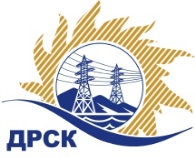 Акционерное Общество«Дальневосточная распределительная сетевая  компания»ПРОТОКОЛ № 289/МЭ-Рзаседания Закупочной комиссии по рассмотрению заявок по открытому запросу предложений на право заключения договора поставки:   
«Масла и смазки для автомобильной и спецтехники для нужд филиала АО «ДРСК» «Приморские электрические сети» (закупка 343 лот № 2, раздела 4.2 ГКПЗ 2018 г.).Способ и предмет закупки: открытый запрос предложений  на право заключения Договора поставки: Масла и смазки для автомобильной и спецтехники для нужд филиала АО «ДРСК» «Приморские электрические сети»ПРИСУТСТВОВАЛИ:  члены постоянно действующей Закупочной комиссии 1-го уровня АО «ДРСК» .ВОПРОСЫ, ВЫНОСИМЫЕ НА РАССМОТРЕНИЕ ЗАКУПОЧНОЙ КОМИССИИ: О  рассмотрении результатов оценки заявок УчастниковО признании заявок соответствующими условиям Документации о закупкеО предварительной ранжировке заявок.О проведении переторжкиРЕШИЛИ:По вопросу № 1 Признать объем полученной информации достаточным для принятия решения.Утвердить цены, полученные на процедуре вскрытия конвертов с заявками участников открытого запроса предложений.   По вопросу № 2 Признать заявки ООО "ИМПОРТ ЛУБРИКАНТС", ИП Мельников Николай Николаевич удовлетворяющим по существу условиям Документации о закупке и принять их к дальнейшему рассмотрению   По вопросу №3Утвердить предварительную ранжировку заявок Участников:По вопросу № 41. Провести переторжку. Допустить к участию в переторжке заявки следующих участников: ООО "ИМПОРТ ЛУБРИКАНТС", ИП Мельников Николай Николаевич Определить форму переторжки: очная.Установить шаг переторжки в размере  от 0,3% до 1,0% от начальной (максимальной) цены договора.Назначить переторжку на 27.02.2018 в 15:00 час. (амурского времени).Место проведения переторжки: ЭТП  по адресу: https://rushydro.roseltorg.ruОтветственному секретарю Закупочной комиссии уведомить участников, приглашенных к участию в переторжке, о принятом комиссией решении.Файл(ы) с новой ценой должны быть предоставлены в электронный сейф, в течение 24 часов с момента завершения процедуры переторжки на ЕЭТП путем изменения состава заявки.Терёшкина Г.М.   Тел. (4162) 397-260г. Благовещенск« 26» февраля 2018№п/пНаименование Участника закупки и его адресЦена заявки без НДС на участие в закупке1.ИП Мельников Николай Николаевич 
ИНН/КПП 280128030492/ 
ОГРН 3042801281000663 778 948.432.ООО "ИМПОРТ ЛУБРИКАНТС" 
ИНН/КПП 2724161327/272401001 
ОГРН 11227240018173 759 219.50Место в предварительной ранжировкеНаименование участника и его адресЦена заявки на участие в закупке без НДС, руб.Итоговая оценка предпочтительности заявокПрименение приоритета в соответствии с 925-ПП1 местоООО "ИМПОРТ ЛУБРИКАНТС" 
ИНН/КПП 2724161327/272401001 
ОГРН 11227240018173 759 219.500,961нет2 местоИП Мельников Николай Николаевич 
ИНН/КПП 280128030492/ 
ОГРН 3042801281000663 778 948.430,939нетСекретарь Закупочной комиссии  1 уровня АО «ДРСК____________________М.Г. Елисеева